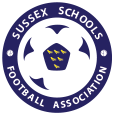 Role: Sponsorship/Grants ManagerCurrently held by: VACANTRole description:Collating and updating database of local companies containing their contact details and building a relationship with them.Speak to team managers to find out what their equipment/kit needs are and then contact local companies to seek sponsorship.Search for grants and sponsorship to assist with Rep Teams and Cup Finals.Working to a high legal & ethical standard at all times, particularly in relation to issues such as child safeguarding and health & safety requirements. Communicate effectively with children & their parents/ guardians when required.  The successful applicants will need; Desirable; QTS or teaching certification Degree in sports coaching/development or Education Coaching Qualification Experience of Coaching FootballExperience of Sussex Schools FA competitionsPlease send an electronic copy of your CV along with a cover letter detailing why you feel you would fit this role. Expressions of interest must include ‘Sponsorship/Grants Manager' in the email subject line to Chairman Ross Maryan via email rossmaryan1985@gmail.com